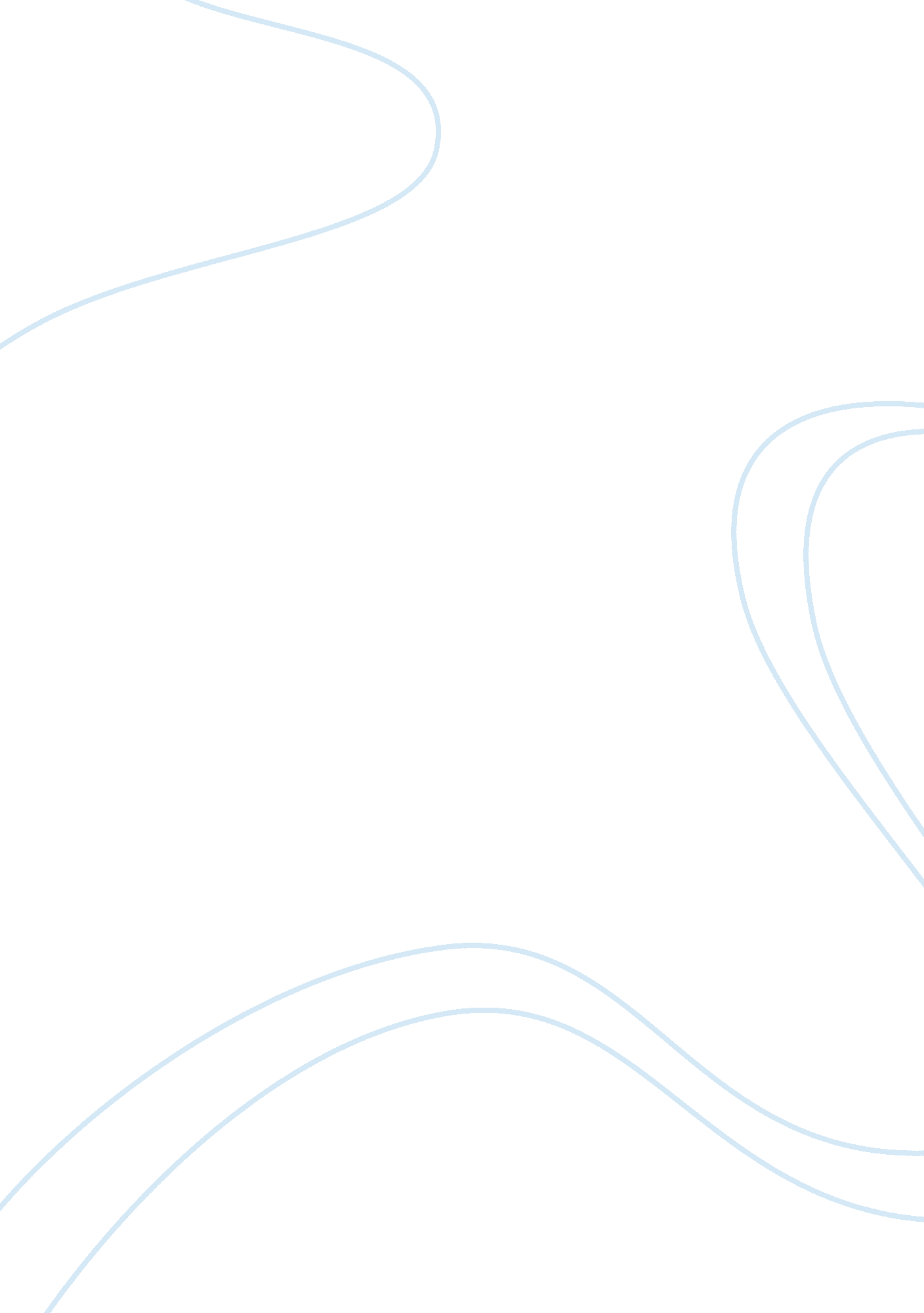 Worldview assignmentReligion, Christianity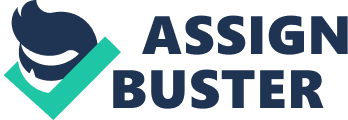 I. Worldview is the manner in which an individual (or society)philosophyin regards to life and theirenvironment. Each person, due to upbringing or life experiences, has a manner in which they interpret the environment around them. Due to these differences, every person’s perception of the world is different. While some worldviews may share common interests, none are the same. II. 1. The Question of Origin – The Christian Worldview of Origin speaks of the manner in which God created the earth and all that lives. This can be detailed in the book of Genesis 1: 1: 31 (ESV) “ In the beginning, God created the heavens and the earth. The earth was without form and void, and darkness was over the face of the deep. And the Spirit of God was hovering over the face of the waters. And God said, “ Let there be light,” and there was light. And God saw that the light was good. And God separated the light from the darkness. God called the light Day, and the darkness he called Night. And there was evening and there was morning, the first day. ” 2. The Question of Identity – The Christian Worldview of Identity is that God created us to his image and likeness, and in this way we are made to represent Him and honor Him. This can be detailed in Genesis 1: 27 (ESV) “ So God created man in his own image, in the image of God he created him; male and female he created them” and Matthew 5: 48 (ESV) “ You therefore must be perfect, as your heavenly Father is perfect. ” 3. The Question of Meaning/Purpose – The Christian Worldview of Meaning and Purpose is that we must strive to develop and strengthen our relationship with God. This can be described under 2 Timothy 3: 16 (ESV) “ All Scripture is breathed out by God and profitable for teaching, for reproof, for correction, and for training in righteousness”. 4. The Question of Morality – The Christian Worldview of Morality lies in the fact that as we must be righteous, forgiving and always do the right thing for the right reason. This is detailed in Romans 13: 8-10 where it says “ Owe no one anything, except to love each other, for the one who loves another has fulfilled the law. For the commandments, “ You shall not commit adultery, You shall not murder, You shall not steal, You shall not covet,” and any other commandment, are summed up in this word: “ You shall love your neighbor as yourself. ” Love does no wrong to a neighbor; therefore love is the fulfilling of the law. 5. The Question of Destiny – The Christian Worldview of Destiny states that God predetermines our destiny and thatfailureis not a permanent state, since redemption is always possible. This can be seen in Psalm 138: 8 (ESV) “ The Lord will fulfill his purpose for me; your steadfast love, O Lord, endures forever. Do not forsake the work of your hands. ” III. Part Three: How might/should abiblical worldviewinfluence the way you [Refer specifically to how biblical worldview beliefs influence your answer] choose only two of these: 6. think about, treat, and speak to others on a daily basis? Biblical Christian Worldviews influence my daily habits in positive ways that have made me more ethical and less judgmental. As a Christian, our identity is defined as being in likeness with our creator. God forgives, teaches and loves us as we are, and I in turn, try to do the same to everyone I encounter. Further, the morality aspect of our Christian Worldview asks that I be truthful and do everything for the right reason. My worldview beliefs keep me grounded and my spirit in peace. 